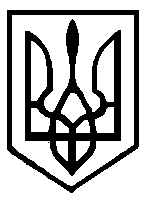                                                                        У К Р А Ї Н АКУРЕНІВСЬКА СІЛЬСЬКА РАДАЧЕЧЕЛЬНИЦЬКОГО РАЙОНУ ВІННИЦЬКОЇ ОБЛАСТІВИКОНАВЧИЙ  КОМІТЕТР І Ш Е Н Н Я     №126  січня  2017 рокуПро профілактику  інфекційних захворюваньсеред населення.         Відповідно до  пункту 1 частини (а) статті  32  Закону України «Про місцеве самоврядування в Україні», з метою профілактики інфекційних захворювань та недопущення їх епідемій, виконком сільської ради  ВИРІШИВ :Інформацію завідуючого ФП Терезюка В.П. про профілактику  інфекційних захворювань серед  населення на території Куренівської сільської ради прийняти до відома.Роботу  ФПу  з профілактики  інфекційних захворювань на території Куренівської сільської ради, в основному, вважати задовільною.Рекомендувати завідуючому  ФП  Терезюку В.П.  продовжувати  роботу по інформуванню населення щодо запобігання інфекційним  захворюванням.Контроль за виконанням даного рішення  залишаю за собою.            Сільський голова                                                                      М.С.ПипкоУ К Р А Ї Н А КУРЕНІВСЬКА  СІЛЬСЬКА  РАДАЧЕЧЕЛЬНИЦЬКОГО РАЙОНУ ВІННИЦЬКОЇ ОБЛАСТІВИКОНАВЧИЙ  КОМІТЕТР І Ш Е Н Н Я    №226 січня 2017 року.Про  організацію громадських робітпо Куренівській сільській раді у 2017 році.          З  метою організації громадських робіт відповідно до частини 3 статті 31 Закону України «Про зайнятість населення», постанови Кабінету Міністрів України №175 від 20.03.2013 року «Про затвердження порядку організації громадських та інших робіт тимчасового характеру»,   виконком  сільської   ради   В И Р І Ш И В:Затвердити види робіт по Куренівській сільській раді у 2017 році, які мають тимчасовий характер і для їх організації не можуть бути використані постійні робочі місця та вакансії, можуть виконуватися на умовах неповного робочого дня, мають економічну, соціальну та екологічну користь для громади, надають можливість тимчасового працевлаштування безробітних на роботи, що не потребують додаткової спеціальної освітньої та кваліфікаційної підготовки (згідно з додатком 1).Затвердити перелік роботодавців, за участю яких планується організація громадських робіт (згідно з додатком 2).Відповідно до територіальної програми  зайнятості населення та інших відповідних програм довести територіальним органам інформацію про прийняте рішення і обсяги коштів у сумі 1600 грн. необхідних для фінансування та організації громадських робіт.Фінансування та  організація громадських робіт тимчасового характеру здійснюється за рахунок коштів роботодавців та інших джерел, не заборонених законодавством.Контроль за виконанням даного рішення  залишаю за собою.      Сільський голова                                                               М.С.Пипко                                                          ДОДАТОК   №1                                                                                       до рішення виконавчого комітету                                                                             Куренівської сільської ради                                                                      від 26.01.2017 року №2ПЕРЕЛІКвидів громадських робіт, які мають тимчасовий характер, економічну, соціальну та екологічну користь для громади, надають можливість тимчасового працевлаштування безробітних, фінансування яких здійснюється за рахунок місцевих бюджетів та коштів Фонду загальнообов»язкового державного соціального страхування на випадок безробіття (далі – Фонд)  рівними частинами пропорційно сумі витрат на їх організацію:Благоустрій та озеленення території населеного пункту, об»єктів соціальної сфери, зон відпочинку і туризму, культових споруд, придорожніх смуг.Упорядкування  пам»ятників, братських могил,  місць поховання загиблих захисників Вітчизни та утримання в належному стані кладовищ.Роботи, пов»язані з будівництвом або ремонтом об»єктів соціальної сфери (закладів охорони здоров»я та культури, спортивних закладів).Догляд та надання допомоги особам похилого віку та інвалідам,  а також догляд за хворими у закладах охорони здоров»я та допоміжні роботи у дитячих будинках та домах для людей похилого віку.Супровід  інвалідів  по зору.Впорядкування території населеного пункту з метою ліквідації наслідків надзвичайних ситуацій, визнаних такими у встановленому порядку.Роботи з відновлення  та догляду заповідників, пам»яток архітектури, історії та культури.Секретар виконкому                                                  О.П.Таранець                                                           ДОДАТОК №2                                                                                       до рішення виконавчого комітету                                                                             Куренівської сільської ради                                                                     від 26.01.2017 року №2ПЕРЕЛІКроботодавців за участю яких планується організація громадських робіт1. Виконком сільської  ради.            Секретар виконкому                                                     О.П.ТаранецьУ К Р А Ї Н АКУРЕНІВСЬКА СІЛЬСЬКА РАДАЧЕЧЕЛЬНИЦЬКОГО РАЙОНУ ВІННИЦЬКОЇ ОБЛАСТІВИКОНАВЧИЙ     КОМІТЕТР І Ш Е Н Н Я     №3 26  січня  2017 року.                                                                                                 Про гарантоване забезпечення мобілізації людських і транспортних ресурсів на території Куренівської сільської ради та організацію військового облікуВідповідно до Законів України «Про оборону України» № 2020–ІІІ від 05.10.00; «Про мобілізаційну підготовку та мобілізацію» № 2435–ІV від 02.03.05; Указу Президента України «Положення про порядок проведення мобілізації» № 352/96 від 16.05.96 та розпорядження  Чечельницької  районної державної адміністрації від 08.09.2016 р. №295 «Про забезпечення заходів з мобілізації людських і транспортних ресурсів на території Чечельницького району» з метою забезпечення мобілізації людських і транспортних ресурсів на території села, виконавчий комітет Куренівської сільської ради ВИРІШИВ:Для забезпечення в особливий період оповіщення, збору і відправки людських і транспортних ресурсів у війська створити на території  Куренівської сільської ради пункт збору сільської ради, який утримувати в законсервованому стані за адресою: с. Куренівка, 
вул. Першотравнева, 104 (приміщення будинку культури). Розгортання здійснювати за окремим розпорядженням військового комісара  Чечельницького РВК.Призначити апарат пункту збору Куренівської сільської ради у складі: Для забезпечення доставки військовозобов'язаних на пункт збору військового
комісаріату,  директору ТОВ «Чечельницьке»  через п'ять годин після оголошення мобілізації чи отримання відповідного розпорядження з сільської ради, надати в сільську раду та забезпечити повною заправкою наступний автотранспорт, обладнаний під перевезення особового складу:Для прискорення оповіщення і збору людських ресурсів, а також проведення розшуку військовозобов'язаних,  призначених в команди та партії, які своєчасно не прибули на пункт збору сільської ради а також на випадок відсутності зв’язку для доставки уповноваженого військового комісаріату та організації зв'язку посильними, директору ТОВ «Чечельницьке» через п'ять годин після оголошення мобілізації чи отримання відповідного розпорядження з сільської ради, надати в сільську раду  наступний автотранспорт:Відповідальною за ведення мобілізаційної та військово-облікової роботи, ведення документації та обладнання пункту збору сільської ради і підтримання їх в належному стані призначити секретаря Куренівської сільської ради Таранець Олену Павлівну.6. Керівництву ТОВ «Чечельницьке» від якого виділяється автомобільний транспорт, своїм  наказом  закріпити техніку і особовий склад згідно розрахунку, обов'язково передбачивши заміну вказаного у розпорядженні автотранспорту на випадок його виходу із ладу подібними марками автомобілів.7. Обов’язки по оповіщенню апарату пункту збору сільської ради та керівників задіяних підприємств, організацій та установ покласти на секретаря сільської ради Таранець Олену Павлівну.8. Рішення  виконкому № 05 від  04.03.2014 року вважати таким, що втратило чинність.9. Інспектору військово-облікового столу копію даного розпорядження, а також витяги з наказів керівників підприємств, організацій та установ на виділення техніки для забезпечення потреб мобілізації, подати  Чечельницькому  районному військовому комісару в тижневий термін.Контроль за виконанням даного розпорядження залишаю за собою.Сільський  голова                                                                              М.С.Пипко№з/пНайменування посадиОсновний складРезервний складУправління пунктуУправління пунктуУправління пунктуУправління пункту1.Начальник пунктуПипко М.С.Сандул В.Є.2.Заступник з виховної роботиНедзеленко В.М.Недзеленко Н.І.3.Комендант пунктуБілоус Т.І.Кіяшко Ю.О.4.ФельдшерТерезюк В.П.Яцюк Л.В.5.Розклеювач наказів Герасименко Т.П.Васільєва О.С.6.ПатрульнийСандул Б.І.Перепелиця О.М.7.ПатрульнийБачинський А.Г.Левінський І.В.Відділення оповіщення та явкиВідділення оповіщення та явкиВідділення оповіщення та явкиВідділення оповіщення та явки1.Начальник відділення Таранець О.П.Сташенко Л.В.2.Технічний працівникАтаманенко Н.М.Атаманенко О.М.3.Посильний маршруту № 1Лебідь Л.О.Перепелиця С.М.4. Посильний маршруту № 2Лебідь О.В.Мазур Т.Г.Відділення формування і відправки командВідділення формування і відправки командВідділення формування і відправки командВідділення формування і відправки команд1.Начальник відділення Турчинський М.І.Сташенко С.І.2.Технічний працівник Корольчук Т.А.Єпіфанова Т.М.3.Технічний працівник Міняйло А.І.Мартинюк О.П.4.Начальник командиЛебідь А.П.Бобін О.Г.Група розшукуГрупа розшукуГрупа розшукуГрупа розшуку1.Начальник групи розшукуТурчинська В.М.Таранець М.Д.2.ПосильнийЛуценко О.М.Верховський П.М.3.ПосильнийПерепелиця Л.М.Герасименко С.Д.№з/пТип та марка автомобіляДержавний номер1КАМАЗ  53215 Е АВ 2063 АА№з/пТип та марка автомобіляДержавний номер1ВАЗ  21234303 ВА